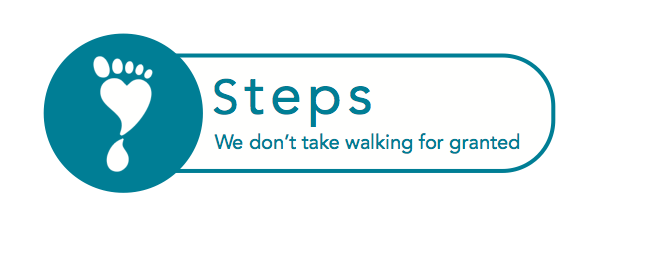 AJ BELL GREAT BRISTOL 10K RUN STEPS PRE-REGISTRATION CHARITY PLACE APPLICATION FORMThank you for your interest in running for Steps in the AJ Bell Great Bristol 10K Run.With stunning views and inspiring history, graffiti murals and a fast, flat course – this could be a course right up your street! By running for Steps, you will help us raise awareness and much needed funds so that we can continue to help all those affected by childhood lower limb conditions. To enter AJ Bell Great Bristol 10K Run ballot please complete this registration form and return it to (if posting, please let us know as we operate a third-party mailing system): AJ Bell Great Bristol 10K Run ApplicationsStepsThe White HouseWilderspool Business ParkGreenall’s AvenueWarringtonCheshireWA4 6HLOr, email it to fundraising@steps-charity.org.uk.In addition, a £35 registration fee (non-refundable) will be required on confirmation of your place as well as a completed fundraising page, within 14 days.  Should you not send your fees / link within 14 days of successfully being offered a place, we will have the right to withdraw you.Receipt of your application form will be confirmed by email within 7 days. Confirmation of a place, if successful, may take a few weeks, of which, we thank you in advance for your patience.Steps pre-registration charity place application formPlease fill this application out clearly, making sure you add as much detail as possible to the two larger questions.  Please read all terms and conditions at the bottom of this form and make sure that you agree to these before signing the document.     YEAR of intended entry:  ________To complete your application please tick and sign below:I confirm that I have read and understood the ballot terms and conditions (see below).If offered a place I pledge to raise £                              for Steps (a minimum of £350 is required for all ballot places)*Please be aware that by ticking the box above and returning a signed application form, you will be deemed to have read and to have accepted the Terms & Conditions of Entry as laid out below and agreed to the Fundraising Pledge.*Terms and Conditions of entry to Steps AJ Bell Great Bristol 10K Run ballotThis application form is for entry into Steps ballot for the AJ Bell Great Bristol 10K Run 2024.  If you are offered one of our guaranteed places you will be subject to the following terms and conditions:Steps have a limited number of places available.  They are allocated via a pre-determined selection process.  Those lucky enough to be offered a place will receive guaranteed entry into the AJ Bell Great Bristol 10K Run.  These places will be available to the named applicant only and are non-transferable.  The minimum age for entries is 18 years on race day.  We recommend that you apply for both the Steps ballot and the general ballot.  If you are offered a place in the general ballot, please let us know as soon as possible so that we can remove you from the Steps ballot.  In this instance it would be great if you would still fundraise for Steps and we can offer you our full support with this.  Any funds already donated will be non-returnable or transferrable.*Fundraising Pledge1.  To apply for a ballot place you must pledge to pay in a declared sponsorship of at least £350 to Steps (via Steps stipulated methods).  In addition, you agree to pay all monies no later than 8 weeks after the event.  If we do not receive your £35 registration fee within 14 days of being offered a ballot place, it may be offered to another participant.  This fee is non-refundable. We will also need the link to your fundraising page within these 14 days.2.  Places are allocated via a pre-determined selection process in order to achieve the greatest possible gain for Steps and all decisions made are final.3.  Your application for a Steps ballot place must be submitted on the official application form and either sent to:  Steps, AJ Bell Great Bristol 10K Run Applications, The White House, Wilderspool Business Park, Greenall’s Avenue, Warrington, Cheshire, WA4 6HL or by email to fundraising@steps-charity.org.uk.  The application process will be open until all places are allocated at which point notification may be put on our website and social media pages. Please let us know if you have posted your application as we do sometimes have issues with our mail.4.  If your application is successful, Steps will notify you as soon as possible and will explain the help and support available to you. 5.  If your application for a place is not successful, Steps will notify you as soon as possible and explain the other ways that you might be able to get involved with Steps.  We will also send you information on other running events which might be of interest to you.6.  Any existing regular donations which you make to Steps do not form part of the total raised through sponsorship.7.  Monies reclaimed by Steps from the Inland Revenue for Gift Aid (or any other charity tax scheme) do not count towards the total value of sponsorship you raise.8.  Sponsorship money must be paid directly to Steps by cash, cheque, online through Just Giving or a similar fundraising platform.  Cash payments can be made in person by prior arrangement only.  Cheques should be made payable to Steps Charity Worldwide and sent to the address above with a covering note detailing the name of the participant and the event name (in this case the AJ Bell Great Bristol 10K Run).  Please follow this advice to ensure that Steps can easily trace the funds that you pay in. 9.  You will set up a Just Giving or similar fundraising page no later than three months prior to the event start date.10.  Steps will not be liable for any cheques lost in the post, or monies paid to Steps in any way other than those which Steps has recommended.  The amount which Steps deems to have been raised by you will be the amount that Steps has recognized as having been paid into its bank account by you.IMPORTANT: If, having accepted a ballot place, you fail to attend, or pull out for any reason after the closing date, you understand that you remain liable to fundraise the minimum sponsorship of £350.00 for Steps. The full amount will need to be paid to Steps no later than 8 weeks after the event.Full name:Full name:Address:Address:Postcode:Postcode:Email:Telephone:Telephone:Mobile:Where did you hear about running for Steps?Where did you hear about running for Steps?Where did you hear about running for Steps?Where did you hear about running for Steps?Where did you hear about running for Steps?Where did you hear about running for Steps?Where did you hear about running for Steps?Where did you hear about running for Steps?Running vest size:Running vest size:Running vest size:            Small                    Medium                     Large                    X-Large            Small                    Medium                     Large                    X-Large            Small                    Medium                     Large                    X-Large            Small                    Medium                     Large                    X-Large            Small                    Medium                     Large                    X-Large            Small                    Medium                     Large                    X-Large            Small                    Medium                     Large                    X-Large            Small                    Medium                     Large                    X-Large            Small                    Medium                     Large                    X-Large            Small                    Medium                     Large                    X-Large            Small                    Medium                     Large                    X-Large            Small                    Medium                     Large                    X-LargeSex:Male / FemaleMale / FemaleMale / FemaleDate of birth:Date of birth:Date of birth:Age on race day:Age on race day:Do you currently run regularly?Do you currently run regularly?Do you currently run regularly?Do you currently run regularly?Do you currently run regularly?Yes / NoHave you run a half marathon before?Have you run a half marathon before?Have you run a half marathon before?Have you run a half marathon before?Have you run a half marathon before?Have you run a half marathon before?Have you run a half marathon before?Have you run a half marathon before?Yes / NoHave you also entered the Great Bristol 10K Run ballot?Have you also entered the Great Bristol 10K Run ballot?Have you also entered the Great Bristol 10K Run ballot?Have you also entered the Great Bristol 10K Run ballot?Have you also entered the Great Bristol 10K Run ballot?Yes / NoBallot Registration Reference number (found on email confirmation of your application):Ballot Registration Reference number (found on email confirmation of your application):Ballot Registration Reference number (found on email confirmation of your application):Ballot Registration Reference number (found on email confirmation of your application):Ballot Registration Reference number (found on email confirmation of your application):Ballot Registration Reference number (found on email confirmation of your application):Ballot Registration Reference number (found on email confirmation of your application):Ballot Registration Reference number (found on email confirmation of your application):Would you like to be informed of future Steps events via email?Would you like to be informed of future Steps events via email?Would you like to be informed of future Steps events via email?Would you like to be informed of future Steps events via email?Would you like to be informed of future Steps events via email?Would you like to be informed of future Steps events via email?Would you like to be informed of future Steps events via email?Would you like to be informed of future Steps events via email?Would you like to be informed of future Steps events via email?Would you like to be informed of future Steps events via email?Would you like to be informed of future Steps events via email?Would you like to be informed of future Steps events via email?Would you like to be informed of future Steps events via email?Yes / NoYes / NoWe find it really hard to choose which of our supporters will receive one of our limited places in the AJ Bell Great Bristol 10K Run.  Please help us to make this decision by answering the two questions below as fully as possible:Why would you like to run for Steps? (We would love to know if you have any personal connection with Steps, with any of our supporters, or if you  have fundraised for us in the past – if you wish to continue this question on another piece of paper please attach this to your completed application) We find it really hard to choose which of our supporters will receive one of our limited places in the AJ Bell Great Bristol 10K Run.  Please help us to make this decision by answering the two questions below as fully as possible:Why would you like to run for Steps? (We would love to know if you have any personal connection with Steps, with any of our supporters, or if you  have fundraised for us in the past – if you wish to continue this question on another piece of paper please attach this to your completed application) We find it really hard to choose which of our supporters will receive one of our limited places in the AJ Bell Great Bristol 10K Run.  Please help us to make this decision by answering the two questions below as fully as possible:Why would you like to run for Steps? (We would love to know if you have any personal connection with Steps, with any of our supporters, or if you  have fundraised for us in the past – if you wish to continue this question on another piece of paper please attach this to your completed application) We find it really hard to choose which of our supporters will receive one of our limited places in the AJ Bell Great Bristol 10K Run.  Please help us to make this decision by answering the two questions below as fully as possible:Why would you like to run for Steps? (We would love to know if you have any personal connection with Steps, with any of our supporters, or if you  have fundraised for us in the past – if you wish to continue this question on another piece of paper please attach this to your completed application) We find it really hard to choose which of our supporters will receive one of our limited places in the AJ Bell Great Bristol 10K Run.  Please help us to make this decision by answering the two questions below as fully as possible:Why would you like to run for Steps? (We would love to know if you have any personal connection with Steps, with any of our supporters, or if you  have fundraised for us in the past – if you wish to continue this question on another piece of paper please attach this to your completed application) We find it really hard to choose which of our supporters will receive one of our limited places in the AJ Bell Great Bristol 10K Run.  Please help us to make this decision by answering the two questions below as fully as possible:Why would you like to run for Steps? (We would love to know if you have any personal connection with Steps, with any of our supporters, or if you  have fundraised for us in the past – if you wish to continue this question on another piece of paper please attach this to your completed application) We find it really hard to choose which of our supporters will receive one of our limited places in the AJ Bell Great Bristol 10K Run.  Please help us to make this decision by answering the two questions below as fully as possible:Why would you like to run for Steps? (We would love to know if you have any personal connection with Steps, with any of our supporters, or if you  have fundraised for us in the past – if you wish to continue this question on another piece of paper please attach this to your completed application) We find it really hard to choose which of our supporters will receive one of our limited places in the AJ Bell Great Bristol 10K Run.  Please help us to make this decision by answering the two questions below as fully as possible:Why would you like to run for Steps? (We would love to know if you have any personal connection with Steps, with any of our supporters, or if you  have fundraised for us in the past – if you wish to continue this question on another piece of paper please attach this to your completed application) We find it really hard to choose which of our supporters will receive one of our limited places in the AJ Bell Great Bristol 10K Run.  Please help us to make this decision by answering the two questions below as fully as possible:Why would you like to run for Steps? (We would love to know if you have any personal connection with Steps, with any of our supporters, or if you  have fundraised for us in the past – if you wish to continue this question on another piece of paper please attach this to your completed application) We find it really hard to choose which of our supporters will receive one of our limited places in the AJ Bell Great Bristol 10K Run.  Please help us to make this decision by answering the two questions below as fully as possible:Why would you like to run for Steps? (We would love to know if you have any personal connection with Steps, with any of our supporters, or if you  have fundraised for us in the past – if you wish to continue this question on another piece of paper please attach this to your completed application) We find it really hard to choose which of our supporters will receive one of our limited places in the AJ Bell Great Bristol 10K Run.  Please help us to make this decision by answering the two questions below as fully as possible:Why would you like to run for Steps? (We would love to know if you have any personal connection with Steps, with any of our supporters, or if you  have fundraised for us in the past – if you wish to continue this question on another piece of paper please attach this to your completed application) We find it really hard to choose which of our supporters will receive one of our limited places in the AJ Bell Great Bristol 10K Run.  Please help us to make this decision by answering the two questions below as fully as possible:Why would you like to run for Steps? (We would love to know if you have any personal connection with Steps, with any of our supporters, or if you  have fundraised for us in the past – if you wish to continue this question on another piece of paper please attach this to your completed application) We find it really hard to choose which of our supporters will receive one of our limited places in the AJ Bell Great Bristol 10K Run.  Please help us to make this decision by answering the two questions below as fully as possible:Why would you like to run for Steps? (We would love to know if you have any personal connection with Steps, with any of our supporters, or if you  have fundraised for us in the past – if you wish to continue this question on another piece of paper please attach this to your completed application) We find it really hard to choose which of our supporters will receive one of our limited places in the AJ Bell Great Bristol 10K Run.  Please help us to make this decision by answering the two questions below as fully as possible:Why would you like to run for Steps? (We would love to know if you have any personal connection with Steps, with any of our supporters, or if you  have fundraised for us in the past – if you wish to continue this question on another piece of paper please attach this to your completed application) We find it really hard to choose which of our supporters will receive one of our limited places in the AJ Bell Great Bristol 10K Run.  Please help us to make this decision by answering the two questions below as fully as possible:Why would you like to run for Steps? (We would love to know if you have any personal connection with Steps, with any of our supporters, or if you  have fundraised for us in the past – if you wish to continue this question on another piece of paper please attach this to your completed application) How do you intend to raise the £350 needed for a Steps ballot place?Please tell us your plans and include details of any experiences that you have had of raising funds for a charity and how much you were able to raise. If you wish to continue this question on another piece of paper please attach this to your completed application.How do you intend to raise the £350 needed for a Steps ballot place?Please tell us your plans and include details of any experiences that you have had of raising funds for a charity and how much you were able to raise. If you wish to continue this question on another piece of paper please attach this to your completed application.How do you intend to raise the £350 needed for a Steps ballot place?Please tell us your plans and include details of any experiences that you have had of raising funds for a charity and how much you were able to raise. If you wish to continue this question on another piece of paper please attach this to your completed application.How do you intend to raise the £350 needed for a Steps ballot place?Please tell us your plans and include details of any experiences that you have had of raising funds for a charity and how much you were able to raise. If you wish to continue this question on another piece of paper please attach this to your completed application.How do you intend to raise the £350 needed for a Steps ballot place?Please tell us your plans and include details of any experiences that you have had of raising funds for a charity and how much you were able to raise. If you wish to continue this question on another piece of paper please attach this to your completed application.How do you intend to raise the £350 needed for a Steps ballot place?Please tell us your plans and include details of any experiences that you have had of raising funds for a charity and how much you were able to raise. If you wish to continue this question on another piece of paper please attach this to your completed application.How do you intend to raise the £350 needed for a Steps ballot place?Please tell us your plans and include details of any experiences that you have had of raising funds for a charity and how much you were able to raise. If you wish to continue this question on another piece of paper please attach this to your completed application.How do you intend to raise the £350 needed for a Steps ballot place?Please tell us your plans and include details of any experiences that you have had of raising funds for a charity and how much you were able to raise. If you wish to continue this question on another piece of paper please attach this to your completed application.How do you intend to raise the £350 needed for a Steps ballot place?Please tell us your plans and include details of any experiences that you have had of raising funds for a charity and how much you were able to raise. If you wish to continue this question on another piece of paper please attach this to your completed application.How do you intend to raise the £350 needed for a Steps ballot place?Please tell us your plans and include details of any experiences that you have had of raising funds for a charity and how much you were able to raise. If you wish to continue this question on another piece of paper please attach this to your completed application.How do you intend to raise the £350 needed for a Steps ballot place?Please tell us your plans and include details of any experiences that you have had of raising funds for a charity and how much you were able to raise. If you wish to continue this question on another piece of paper please attach this to your completed application.How do you intend to raise the £350 needed for a Steps ballot place?Please tell us your plans and include details of any experiences that you have had of raising funds for a charity and how much you were able to raise. If you wish to continue this question on another piece of paper please attach this to your completed application.How do you intend to raise the £350 needed for a Steps ballot place?Please tell us your plans and include details of any experiences that you have had of raising funds for a charity and how much you were able to raise. If you wish to continue this question on another piece of paper please attach this to your completed application.How do you intend to raise the £350 needed for a Steps ballot place?Please tell us your plans and include details of any experiences that you have had of raising funds for a charity and how much you were able to raise. If you wish to continue this question on another piece of paper please attach this to your completed application.How do you intend to raise the £350 needed for a Steps ballot place?Please tell us your plans and include details of any experiences that you have had of raising funds for a charity and how much you were able to raise. If you wish to continue this question on another piece of paper please attach this to your completed application.Signature:Date: